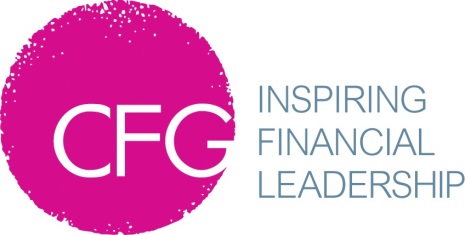 Inspiring Financial Leadership 2024/25
Bursary ApplicationDeadline: 1pm, 12 August to events@cfg.org.ukCandidates will be notified via email by Friday 23 August Please also attach your CVEligibilityYou must meet each of the following criteria:work in a financial management role in a charity with a turnover of under £10mhave leadership potential and commitment to personal developmenthave one or more characteristics identified as under-represented in senior charity finance positions that we are seeking to support:womenpeople from a black, Asian or minority ethnic backgroundpeople with disabilities Questions for youQuestions for your Line ManagerDeclarationI confirm that I meet the eligibility criteriaI have not previously attended the Inspiring Financial Leadership ProgrammeI am available to attend the course starting in October 2024.I understand that if I do not complete the course that my employer will be invoiced for the fee for the courseI have attached my CV with this applicationIn returning this form I confirm that all the above information is correct to the best of my knowledge.Signature	_____________________      	Date   ________________________NameJob TitleOrganisationOrganisation AddressEmail addressTelephone NumberWhy do you want to be a charity finance leader and what are your career aspirations?Limit your answer to a maximum of 100 wordsHow do you meet the eligibility criteria?Limit your answer to a maximum of 100 wordsWhy would you like to take part in the Inspiring Financial Leadership Programme and how do you feel you will benefit?Limit your answer to a maximum of 200 wordsNameJob TitleOrganisationEmail addressTelephone NumberPlease include a brief statement from your proposer stating why they believe you are a suitable candidate for the bursary and the Inspiring Financial Leadership programme and how they will support you in the course